
Проект «Удивительный мир космоса»Воспитатель средней группы Савкина Надежда Алексеевна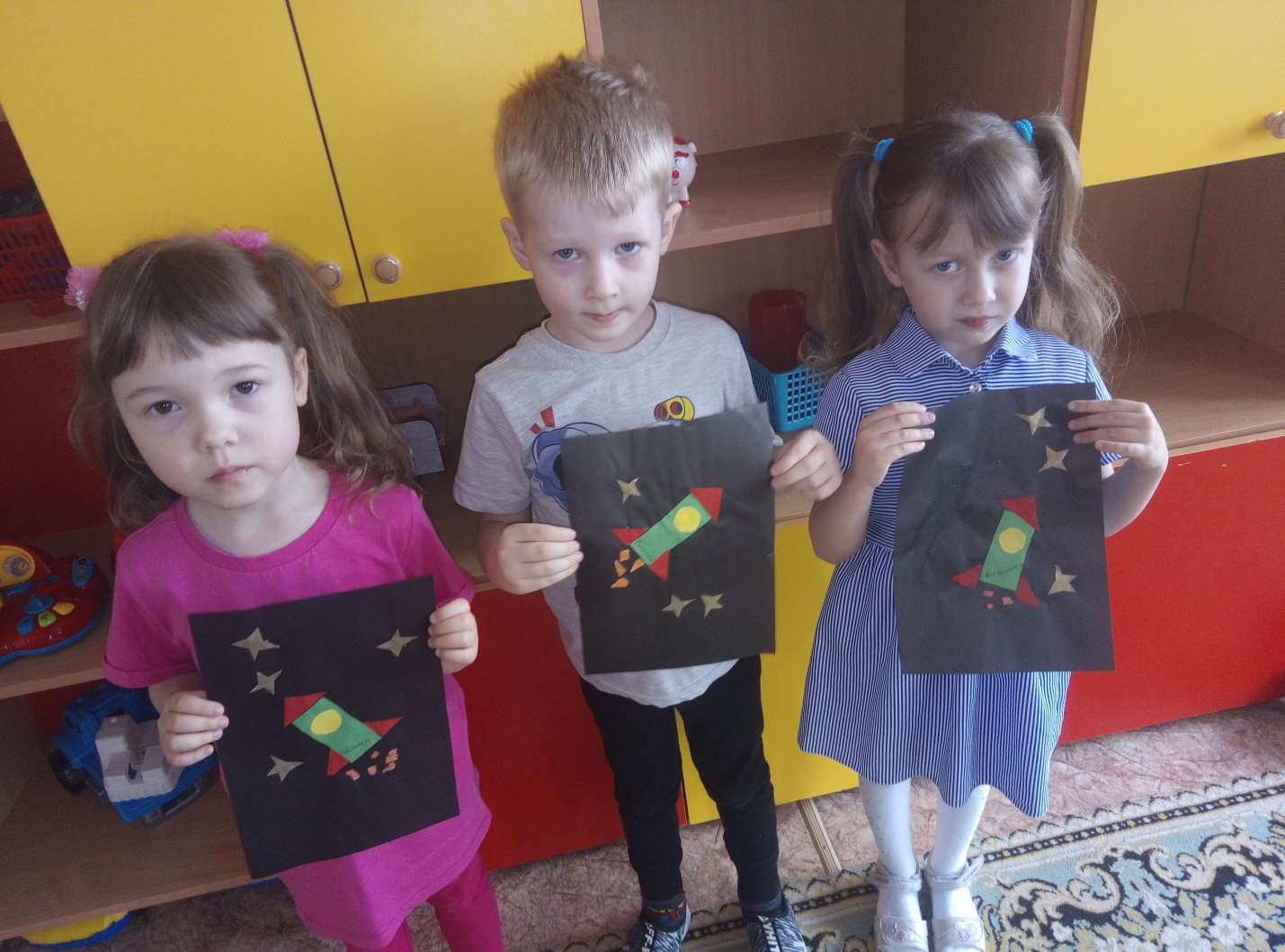 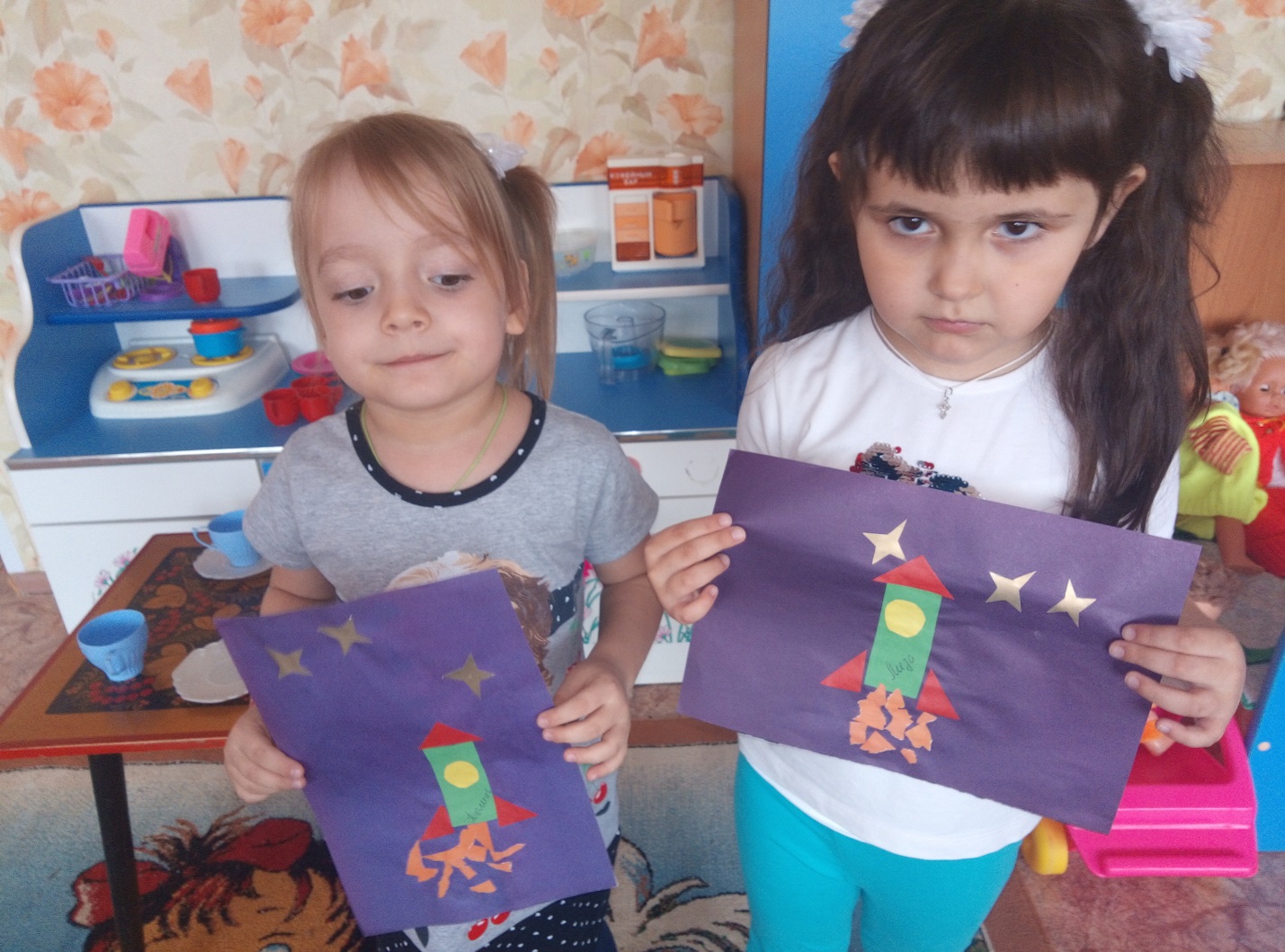 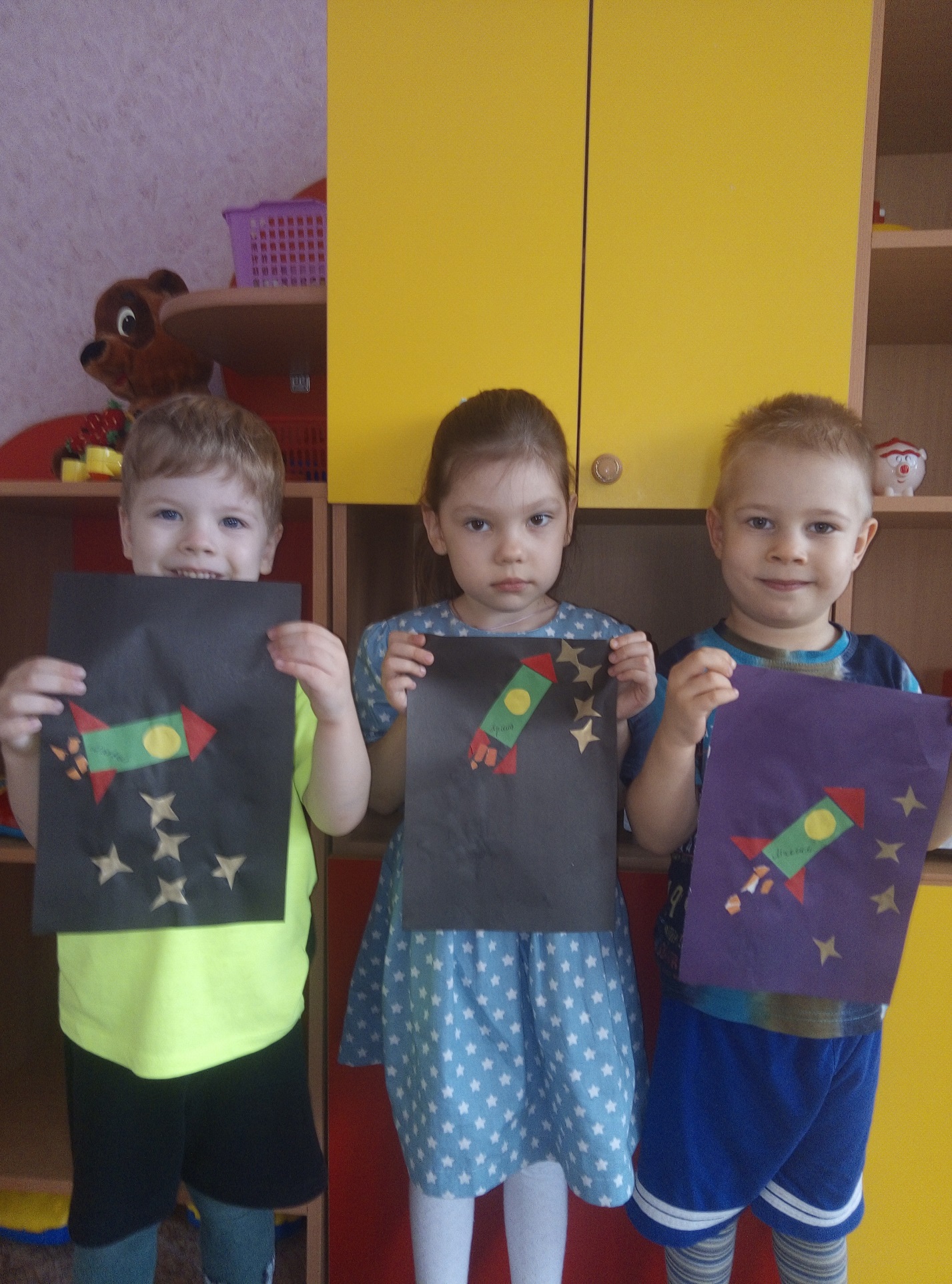 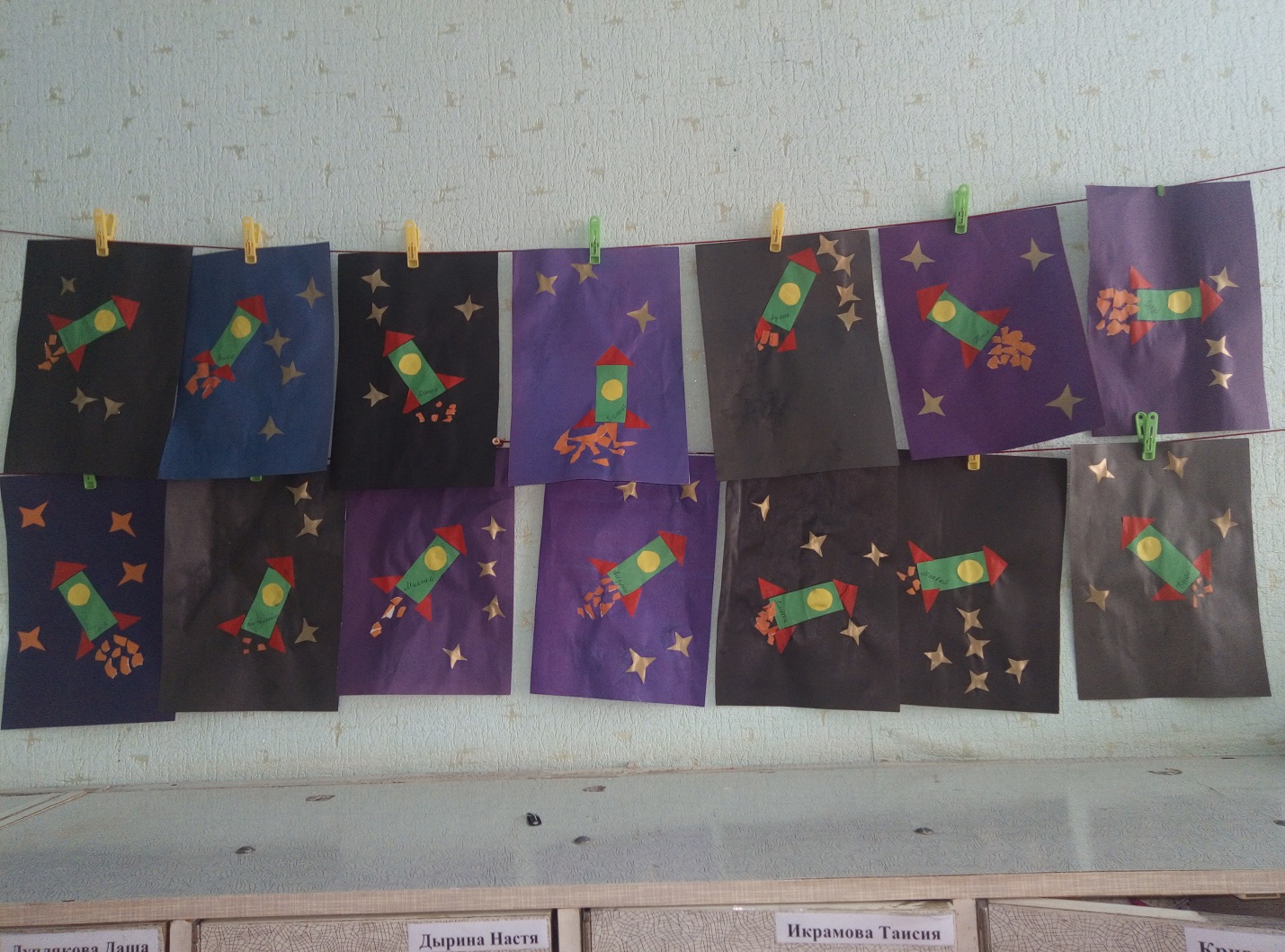 Актуальность:Недостаточное представление детей о космосе, космических летательных аппаратах; отсутствие знаний о покорителях космоса.Цель: систематизировать, обобщить и дополнить знания детей о космосе, познакомить детей с российским праздником – «День космонавтики», героями космоса.Задачи:-Расширять знания детей о космосе, космонавтах;-Развивать творческое воображение, фантазию, мелкую моторику рук, навыки и умения при создании космического транспорта.-Воспитывать взаимопомощь, доброжелательное отношение друг к другу, чувство гордости за покорителей космоса, любовь к своей родине.Предполагаемые результаты:Сформированы представления о космосе, планетах, летательных аппаратах, космонавтах.Реализованы потребности детей в продуктивных видах деятельности.Заинтересованность детей темой о космосе, проявление их познавательной активности: вместе с родителями находят информацию по теме, рассказывают и делятся своими знаниями с другими детьми в детском саду.Принесение детьми из дома своей литературы для чтения, самостоятельно нарисованные рисунки о космосе.Обыгрывание в детском саду сюжетно-ролевой игры «Полёт в космос».Инициативное конструирование детьми из строительного материала, конструктора, бумаги ракет по своему представлению, проявление творчества и детальности в работе.Интеграция образовательных областей:Социально-коммуникативное развитие;Познавательное развитие;Безопасность;Труд;Речевое развитие;Художественно-эстетическое развитие.Решение поставленных задач с детьми:Занятие: конструирование "Ракета"Занятие: лепка  «Звезды и кометы».Занятие: аппликация «Ракета летит в космос»Занятие: рисование «Дорога к звёздам» (по собственному замыслу).Занятие: познавательное развитие «Космические дали».Занятие: познавательное развитие «На чем полетят человечки»Чтение энциклопедической информации, посвящённой полётам в космос, космической технике, космическим телам. Беседа – рассуждение "Что я могу увидеть в космосе!"; "Дорога к звёздам".Беседа – общение "Герои  космоса!"; "Каким должен быть космонавт?"Организация выставки раскрасок детей: «Разноцветный мир космоса!»;Просмотр мультимедийной презентации о космосе и космических кораблях, планетах солнечной системы и космонавтах.Консультация "Детям о космосе".Этапы реализации задач:1 этап. Подготовительный:-Включение родителей в проектную деятельность.-Диагностический опрос детей в начале и конце проекта по теме, подбор и анализ литературы;-подбор материала и информации, изготовление игр.- разработка плана реализации проекта.2 этап. Основной:- Диагностический опрос – уточнение представлений детей о космосе, т. е. их знания, представления, на который может опереться педагог. Такая диагностика необходима в каждой возрастной группе, она помогает педагогу определить знания детей, уровень их возможностей;- Работа по перспективному планированию;- Практическая реализация – расширение первоначальных детских представлений, накопление и закрепление полученных знаний о космосе через занятия, беседы с детьми, целевые прогулки, заучивание стихов, чтение художественной литературы, игры-драматизации, просмотр мультфильмов, наблюдения, ролевые и настольные игры, создание и обыгрывание ситуаций, совместное изготовление поделок, рассматривание иллюстраций.3 этап. Итоговый:- Мультимедийная презентация "Удивительный мир космоса"; "Космос"- Результаты практической деятельности – выставки детских рисунков, аппликаций, лепки  на тему "Космос"